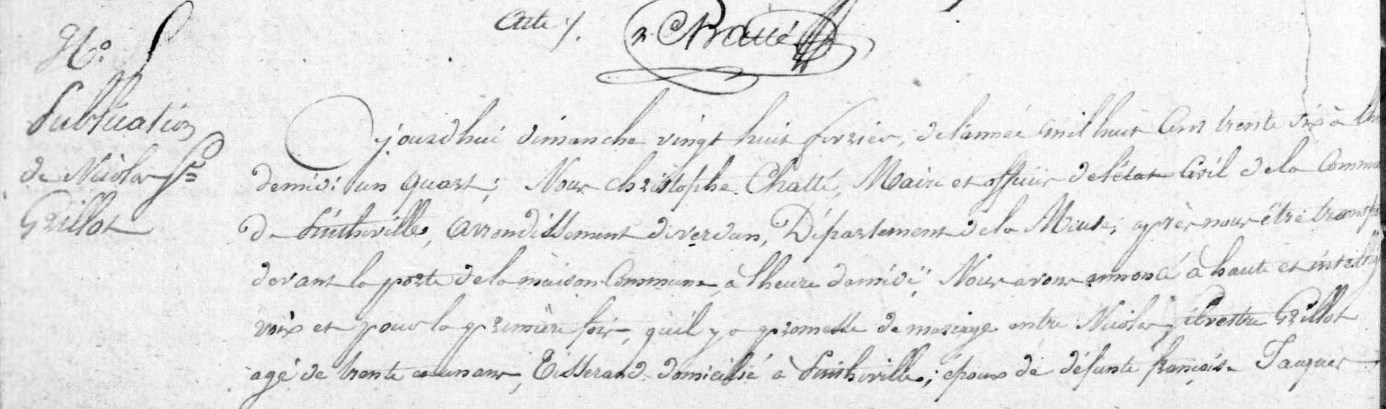 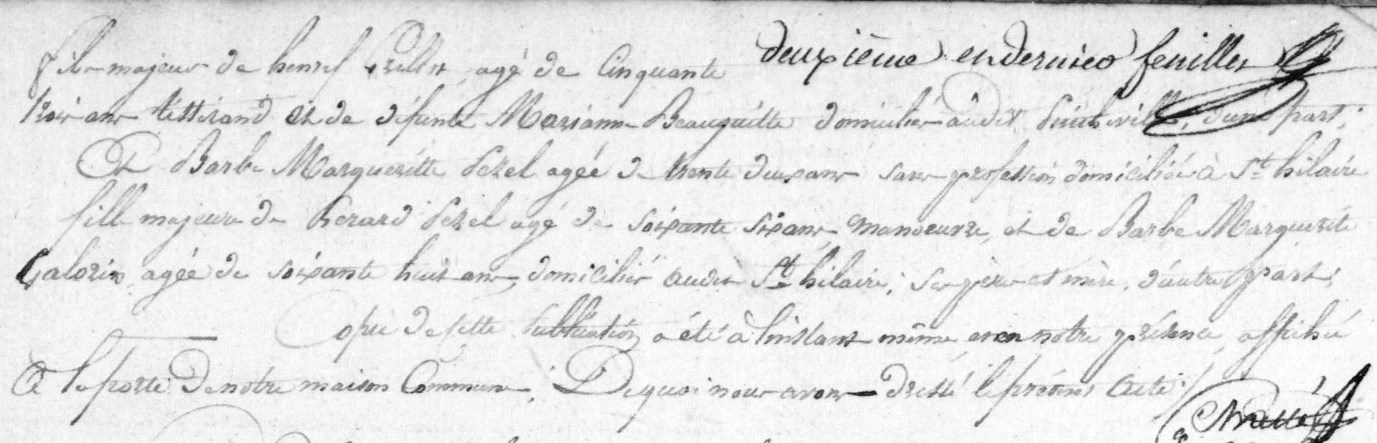 Publication of Marriage Banns for Nicolas Silvestre Grillot, son of Henry Grillot (bro of Louis Grillot)Source:  archives.meuse.frEtat CivilPintheville, 1833-1842, Births, Marriages, DeathsImage 57/166